АДМИНИСТРАЦИЯ МУНИЦИПАЛЬНОГО ОБРАЗОВАНИЯ«МОНАСТЫРЩИНСКИЙ РАЙОН» СМОЛЕНСКОЙ ОБЛАСТИП О С Т А Н О В Л Е Н И Е от ______________________ № ____________Об утверждении Положения об осуществлении функций и полномочий учредителя муниципального бюджетного учреждения образования муниципального образования «Монастырщинский район» Смоленской областиВ целях реализации Федерального закона от 08.05.2010 № 83-ФЗ (с изменениями и дополнением от 27.07.2010, 08.11.2010, 29.11.2010; 07.02.2011, 18.07.2011, 06.12.2011; 29.12.2012; 05.04.2013, 07.05.2013, 28.12.2013; 05.05.2014, 04.10.2014, 31.12.2014; 03.11.2015, 29.12.2015; 30.11.2016; 27.11.2017) «О внесении изменений в отдельные законодательные акты Российской Федерации в связи с совершенствованием правового положения государственных (муниципальных) учреждений»Администрация муниципального образования «Монастырщинский район» Смоленской области п о с т а н о в л я е т:Утвердить прилагаемое Положение об осуществлении функций и полномочий учредителя муниципального бюджетного учреждения образования муниципального образования «Монастырщинский район» Смоленской области.Считать утратившим силу постановление Администрации муниципального образования «Монастырщинский район» Смоленской области от 13.03.2015 № 73 «Об утверждении Положения об осуществлении функций и полномочий учредителя муниципального бюджетного учреждения образования муниципального образования «Монастырщинский район» Смоленской области».Контроль за исполнением настоящего постановления возложить на заместителя Главы муниципального образования «Монастырщинский район» Смоленской области по социальным вопросам Н.А. Дьяконенкова.Глава муниципального образования «Монастырщинский район»Смоленской области									В.Б. ТитовУТВЕРЖДЕНО
постановлением Администрации муниципального образования «Монастырщинский район» Смоленской области
 от __________________ № ____  ПОЛОЖЕНИЕ
об осуществлении функций и полномочий учредителя муниципального бюджетного учреждения образования муниципального образования «Монастырщинский район» Смоленской области1. Функции и полномочия учредителя муниципального бюджетного учреждения образования муниципального образования «Монастырщинский район» Смоленской области от имени муниципального образования «Монастырщинский район» Смоленской области осуществляются исполнительно-распорядительным органом местного самоуправления – Администрацией муниципального образования «Монастырщинский район» Смоленской области.2. Настоящее Положение определяет порядок осуществления Администрацией муниципального образования «Монастырщинский район» Смоленской области (далее – Учредитель) функций и полномочий учредителя муниципального бюджетного учреждения образования.3. К исключительной компетенции Учредителя относится:-  утверждение Устава муниципального бюджетного учреждения образования, а также вносимых в него изменений;- заключение, изменение и прекращение   трудового договора с руководителем муниципального бюджетного учреждения образования;- назначение руководителя муниципального бюджетного учреждения образования и прекращение его полномочий;- установление порядка определения видов и перечней особо ценного движимого имущества;- определение перечня особо ценного движимого имущества;- закрепление за муниципальным бюджетным учреждением образования муниципального имущества на праве оперативного управления;- изъятие в установленном порядке излишнего, неиспользуемого или используемого не по назначению имущества, закрепленного собственником за муниципальным бюджетным учреждением образования, либо приобретенного учреждением за счет средств, выделенных ему собственником на приобретение этого имущества;- установление порядка определения платы для физических и юридических лиц за услуги (работы), относящиеся к основным видам деятельности муниципального бюджетного учреждения, оказываемые им сверх установленного муниципального задания, а также в случаях, определенных федеральными законами, в пределах установленного муниципального задания;- согласование внесения муниципальным бюджетным учреждением образования денежных средств, иного имущества, за исключением особо ценного движимого имущества, в уставный (складочный) капитал хозяйственных обществ или передачи им такого имущества иным образом в качестве их учредителя или участника;- согласование в случаях, предусмотренных федеральными законами, передачи некоммерческим организациям в качестве их учредителя или участника денежных средств и иного имущества, за исключением особо ценного движимого имущества, закрепленного за муниципальным бюджетным учреждением образования собственником или приобретенного муниципальным бюджетным учреждением образования за счет средств, выделенных ему собственником на приобретение такого имущества, и недвижимого имущества;- финансовое обеспечение выполнения муниципального задания;- принятие решения об одобрении сделок с участием муниципального бюджетного учреждения образования, в совершении которых имеется заинтересованность, определяемая в соответствии с критериями, установленными в статье 27 Федерального закона от 12.01.1996 № 7-ФЗ «О некоммерческих организациях»;- создание, реорганизация, ликвидация муниципальных образовательных организаций (за исключением создания органами местного самоуправления муниципальных районов муниципальных образовательных организаций высшего образования), осуществление функций и полномочий учредителей муниципальных образовательных организаций;- обеспечение содержания зданий и сооружений муниципальных образовательных организаций, обустройство прилегающих к ним территорий;-  изменение типа муниципального бюджетного учреждения образования;- осуществление иных функций и полномочий учредителя, установленных федеральными законами, муниципальными правовыми актами и уставом муниципального бюджетного учреждения образования.4. Определить отдел образования Администрации муниципального образования «Монастырщинский район» Смоленской области отраслевым органом, осуществляющим координацию действий и управление в сфере образования, и передать ему следующие функции и полномочия Учредителя муниципального бюджетного учреждения образования муниципального образования «Монастырщинский район» Смоленской области:- осуществление оперативного руководства деятельностью муниципальных бюджетных учреждений образования муниципального образования «Монастырщинский район» Смоленской области;- организация предоставления общедоступного и бесплатного дошкольного, начального общего, основного общего, среднего общего образования по основным общеобразовательным программам в муниципальных образовательных организациях (за исключением полномочий по финансовому обеспечению реализации основных общеобразовательных программ в соответствии с федеральными государственными образовательными стандартами);- организация предоставления дополнительного образования детей в муниципальных образовательных организациях (за исключением дополнительного образования детей, финансовое обеспечение которого осуществляется органами государственной власти субъекта Российской Федерации);-  создание условий для осуществления присмотра и ухода за детьми, содержания детей в муниципальных образовательных организациях;- учет детей, подлежащих обучению по образовательным программам дошкольного, начального общего, основного общего и среднего общего образования, закрепление муниципальных образовательных организаций за конкретными территориями муниципального района;- формирование муниципального задания на оказание муниципальных услуг (выполнение работ) юридическим и физическим лицам (далее – муниципальное задание) в соответствии с предусмотренными уставом муниципального бюджетного учреждения образования основными видами деятельности;- организации подготовки, переподготовки, повышения квалификации работников муниципальных бюджетных учреждений образования;- приостановление приносящей доход деятельности муниципальных бюджетных учреждений образования, если она идет в ущерб образовательной деятельности, предусмотренной Уставом; - представление в установленном порядке работников муниципальных бюджетных учреждений образования и организаций сферы образования к государственным, отраслевым и другим наградам, почетным званиям;  - проведение аттестации руководящих   работников муниципальных бюджетных образовательных учреждений;- отнесение муниципальных бюджетных учреждений образования к группам по оплате труда; - установление объема педагогической работы, надбавок и доплат из надтарифного фонда руководителям муниципальных бюджетных учреждений образования; - контроль за режимом рабочего времени руководителей муниципальных бюджетных учреждений образования;- поощрение руководителей муниципальных бюджетных учреждений образования, а также наложение на них дисциплинарных взысканий;5. Отделу имущественных и земельных отношений Администрации муниципального образования «Монастырщинский район» передать следующие функции и полномочия Учредителя муниципального бюджетного учреждения образования в части осуществления муниципального контроля за сохранностью и эффективностью использования закрепленного за ними на праве оперативного управления имущества, являющегося муниципальной собственностью муниципального образования «Монастырщинский район» Смоленской области:- согласование распоряжения особо ценным движимым имуществом, закрепленным за муниципальным бюджетным учреждением образования учредителем или приобретенным муниципальным бюджетным учреждением образования за счет средств, выделенных ему учредителем на приобретение такого имущества (далее – особо ценное движимое имущество);- согласование внесения муниципальным бюджетным учреждением образования в случаях и порядке, которые предусмотрены федеральными законами, денежных средств (если иное не установлено условиями их предоставления), иного имущества, за исключением особо ценного движимого имущества, а также недвижимого имущества, в уставный (складочный) капитал хозяйственных обществ или передачу им такого имущества иным образом в качестве их учредителя или участника;- предварительное согласование сделки по отчуждению недвижимого имущества;- предварительное согласование совершения муниципальным бюджетным учреждением крупных сделок, соответствующих критериям, установленным в пункте 13 статьи 9.2 Федерального закона от 12.01.1996 № 7 – ФЗ «О некоммерческих организациях» (с изменениями на 29.07.2018) (редакция, действующая с 01.01.2019);- согласование в случаях, предусмотренных федеральными законами, передачи некоммерческим организациям в качестве их учредителя или участника денежных средств (если иное не установлено условиями их предоставления) и иного имущества, за исключением особо ценного движимого имущества, закрепленного за муниципальным бюджетным учреждением собственником или приобретенного муниципальным бюджетным учреждением образования за счет средств, выделенных ему собственником на приобретение такого имущества, а также недвижимого имущества.6. Финансовому управлению Администрации муниципального образования «Монастырщинский район» Смоленской области передать функции и полномочия Администрации муниципального образования «Монастырщинский район» Смоленской области, как учредителя муниципального бюджетного учреждения образования муниципального образования «Монастырщинский район» Смоленской области, в части осуществления муниципального контроля за финансовой деятельностью муниципальных бюджетных учреждений образования.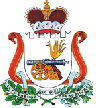 